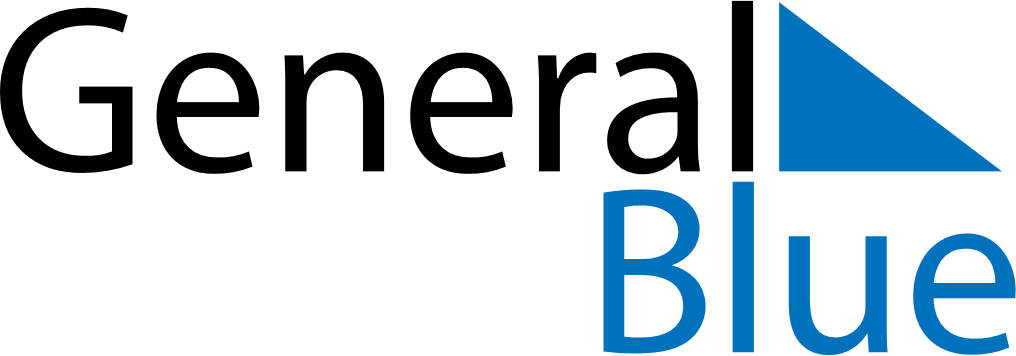 January 2026January 2026January 2026January 2026January 2026January 2026MalawiMalawiMalawiMalawiMalawiMalawiSundayMondayTuesdayWednesdayThursdayFridaySaturday123New Year’s Day4567891011121314151617John Chilembwe Day1819202122232425262728293031NOTES